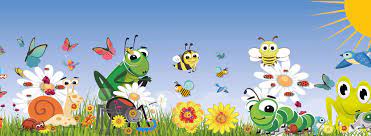 CO ROBIMY W MAJU?Poznajemy i nazywamy wybrane rodzaje domów,Rozwijamy umiejętności przeliczania oraz dodawania i odejmowania w zakresie określonego zbioru,Poszerzamy wiedzę przyrodniczą na temat łąki, jej mieszkańców i roślinnościRozwijamy mowę i logiczne myślenie podczas wysłuchiwania krótkich utworów literackich, rozwiązywania zagadek tematycznychRozwijanie sprawności całego ciała (w toku wykonywania czynności samoobsługowych, zabaw ruchowych i ćwiczeń gimnastycznych),Poznajemy zwierzęta żyjące na wiejskim podwórku,Naśladujemy głosy i ruchy zwierząt z wiejskiego podwórka,Poznajemy rodziny zwierząt; nazywamy rodziców i ich dzieci,Określamy korzyści wynikające z hodowli zwierząt dla człowieka, znamy wartości zdrowego odżywiania się,Poznajemy cykl rozwojowy żab oraz motyli, poznajemy życie pszczół i mrówek,Zwracamy uwagę na przystosowanie się zwierząt do życia w danym środowisku,Przyswajamy wiadomości na temat wybranych zawodów, wiemy jakie znaczenie ma praca dla ludzi,Poznajemy etapy powstawania chleba,Opisujemy wygląd rodziców, dostrzegamy ich charakterystyczne cechy (wygląd, charakter)Wypowiadamy się na temat spędzania wolnego czasu z rodzicami,Rozwijamy sprawność manualną podczas wykonywania prac plastyczno-technicznych,Prezentujemy własne możliwości podczas uroczystości z okazji Dnia Matki,Rozwijamy słuch fonematyczny podczas wyodrębniania głosek w wyrazach,Kształtujemy poczucie rytmu.TEMATY KOMPLEKSOWE:NOWINKI Z WIEJSKIEGO PODWÓRKA.WIOSNA NA ŁĄCE.POZNAJEMY RÓŻNE ZAWODY.NASI KOCHANI RODZICE.PIOSENKI: „Na podwórku” I. Na podwórku na wsi jest mieszkańców tyle, że aż gospodyni trudno zliczyć ile. Ref.: Kury, gęsi i perliczki, i indyki, i indyczki. Jest tu kwoka z kurczętami, mama kaczka z kaczętami. Piękny kogut Kukuryk i kot Mruczek, i pies Bryś. Więc od rana słychać wszędzie: kukuryku, kwa, kwa, gę, gę, hau, hau, miau, miau, gul, gul, gul – podwórkowy chór. II. Koń kasztanek w stajni, a w oborze krowa, tam w zagrodzie owce i brodata koza. Ref.: Kury, gęsi i perliczki… III. A tu są króliki: i duże, i małe, łaciate i szare, i czarne, i białe. Ref.: Kury, gęsi i perliczki…„Karuzela na łące”1. Dzień radosny dziś na łące,Mocno i gorąco świeci majowe słońce.Dobry humor się udziela,Przyjechała karuzela, będzie wielki bal!Ref. Na majowej łące karuzelaDla biedronki , osy i dla trzmiela.I mrówka jedzie z chrząszczem,I żaba, i chrabąszcze,I konik polny wskoczył,I żuczek się przytoczył.A karuzela wiruje w koło,Muzyczka gra wesoło, daba, daba, dam2. Kwiaty cieszą się z pogodyI sukienki zakładają- to pokaz mody!Maki, chabry, fiołki, dzwonki.Na nich muszki i biedronki uśmiech w koło ślą!Ref. Na majowej łące karuzela…3. Pająk nad porządkiem czuwa,A motylek wraz z rodziną wysoko fruwa.Pszczoła miód rozdaje wszystkim,Pachną trawy, zioła, listki i tak cudnie jest!WIERSZE:„Wszyscy dla wszystkich” Julian TuwimMurarz domy buduje,Krawiec szyje ubrania,Ale gdzieżby co uszył,Gdyby nie miał mieszkania?A i murarz by przecieNa robotę nie ruszył,Gdyby krawiec mu spodniI fartucha nie uszył.Piekarz musi mieć buty,Więc do szewca iść trzeba,No, a gdyby nie piekarz,Toby szewc nie miał chleba.Tak dla wspólnej korzyściI dla dobra wspólnegoWszyscy muszą pracować,Mój maleńki kolego.„Dla Mamy i Taty” – A. WidzowskaZ okazji święta Taty i Mamydziś uroczyście wam obiecamy:codziennie sprzątać swoje zabawki,nigdy nie spadać z wielkiej huśtawki,od mamy nigdzie się nie oddalać,groźnych zapałek szust! nie zapalać.Więcej nie zjemy kwaśnych jabłuszek,bo wtedy zawsze boli nas brzuszek.Gdy zobaczymy gdzieś muchomora,to go nie zerwie żaden przedszkolak!Będziemy grzeczni i przyrzekamysłuchać uważnie taty i mamy.Wyszorujemy ząbki staranniei nie będziemy wariować w wannie.Mama nas uczy drogowych znaków,tata trenuje małych pływaków.Lecz nikt przez pasy sam nie przechodziani do wody w morzu nie wchodzi!Od taty wiemy dużo o świecie:że trzeba czapkę zakładać w lecie,że się obcego pieska nie głaszcze,bo czasem groźnie otwiera paszczę.I na kontakty uważać mamy,więc się od prądu z dala trzymamy!Czytacie bajki, gdy księżyc świeci,rano buziaczkiem budzicie dzieci,a choć psocimy czasem troszeczkę,to wciąż jesteśmy waszym Słoneczkiem.Bo z rodzicami jest zawsze lato,kochana Mamo, kochany Tato!